رديفنام و نام خانوادگيشماره دانشجوييرشته تحصيليمقامعكس1پيمان رضايي اصل9010155076مهندسی عمران اول وزن 84 kg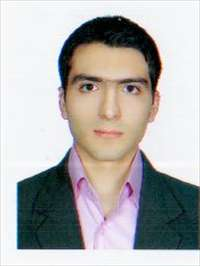 